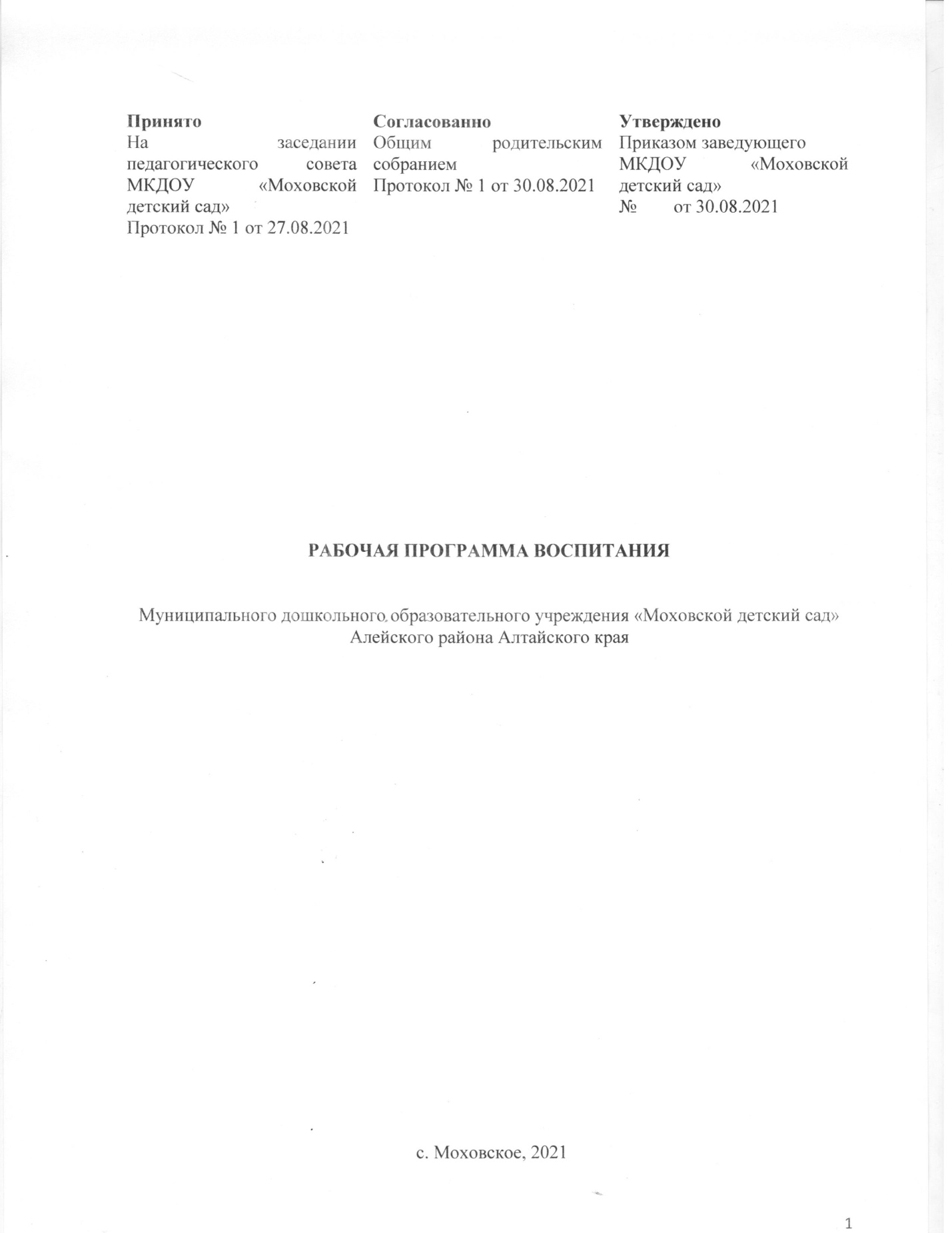 СодержаниеЦелевой раздел1.1. Пояснительная записка  Рабочая программа воспитания (далее - Программа) определяет содержание иорганизацию воспитательной работы на уровне дошкольного образования вмуниципальном казенном дошкольном образовательном учреждении «Моховской детский сад»Алейского района Алтайского края.Содержание Программы разработано на основе следующих нормативно-правовыхдокументов: - Указ Президента Российской Федерации от 21 июля 2020 г. № 474 «Онациональных целях развития Российской Федерации на период до 2030 года»; - Федеральный Закон от 29 декабря 2012 г. №273-ФЗ «Об образовании вРоссийской Федерации»С изменениями на 17 февраля 2021 года;  - распоряжение Правительства Российской Федерации от 12 ноября 2020 г. №2945-р об утверждении Плана мероприятий по реализации в 2021 - 2025 годахСтратегии развития воспитания в Российской Федерации на период до 2025 года; - приказ Министерства образования и науки Российской Федерации от 17 октября2013 г. № 1155 г. Москва «Об утверждении федерального государственногообразовательного стандарта дошкольного образования» С изменениями на 21 января 2019 года.Воспитание ориентировано на достижение определённого идеала, т.е. образа человека,имеющего приоритетное значение для общества в конкретно-исторических социокультурныхусловиях.В средневековой Руси воспитательный идеал был укоренён в религии и представлен дляправославных христиан прежде всего в образе Иисуса Христа. Православная церковь направлялаи объединяла деятельность семьи, народа и государства в общем пространстве религиозного,духовно-нравственного воспитания. Православная вера была одним из важных факторов,обеспечивающих духовное единство народа.Для сохранения целостности страны, территория которой постоянно расширялась, нужна былаобщая система нравственных ориентиров, ценностей и смыслов жизни, таких, как честь,верность, соборность, самоотверженность, служение, любовь. Православие объединяло русскихлюдей (ими считались все принявшие православие, а не только этнические русские) в единыйнарод. Именно поэтому защита русской земли приравнивалась к защите православия, что ипородило такой компонент самосознания, как образ Святой Православной Руси.В XVIII в. Россия стала империей, сила которой заключалась в централизации и концентрациигосударственной власти в руках правящего монарха — императора. Государство возвышалосьнад церковью, был сформулирован новый воспитательный идеал — «человек государственный,слуга царю и Отечеству». Образовательная система стала ориентироваться на задачи подготовкипрофессиональных кадров для государственных нужд. «Всяческое беззаветное служение наблаго и на силу Отечества, — утверждал М.В. Ломоносов, — должно быть мерилом жизненногосмысла» Главным в воспитании стало формирование человека-патриота, отличающегосявысокой нравственностью, любовью к науке, трудолюбием, служением России. Дляимператорской России был характерен идеал полезного государству и Отечеству гражданина.В советский период государство обрело всю полноту власти над гражданином и его частнойжизнью. Устраняя влияние церкви на общественную и личную жизнь, подавляя религиозноесознание, советское государство само стало претендовать на роль новой вселенской церкви.Спектр жизненных смыслов был сжат до веры в коммунизм и служения коммунистическойпартии.Вместе с тем советская эпоха в отечественной истории сформировала высокий педагогическийидеал — воспитание всесторонне развитой личности, дала примеры массового патриотизма,героического служения, вплоть до самопожертвования, во имя будущего своей страны и своегонарода, пренебрежения материальным во имя идеального.В 90-е гг. ХХ в. в России сформировался идеал свободной в своём самоопределении и развитииличности, «освобождённой» от ценностей, национальных традиций, обязательств передобществом.Сегодня, на новом этапе развития Российской Федерации, при определении современногонационального воспитательного идеала необходимо в полной мере учитывать: - преемственность современного национального воспитательного идеала по отношению кнациональным воспитательным идеалам прошлых эпох; - духовно-нравственные ценности, определённые в соответствии с действующимроссийским законодательством;- внешние и внутренние вызовы, стоящие перед Россией.
Национальным приоритетом, важнейшей национальной задачей является приумножение многонационального народа Российской Федерации в численности, повышение качества его жизни, труда и творчества, укрепление духовности и нравственности, гражданской солидарности и государственности, развитие национальной культуры. Решение этой задачи способно обеспечить устойчивое и успешное развитие России1.2. Цель и задачи реализации Программы ВоспитанияЦель – формирование общей культуры личности детей, в том числе ценностей здорового образа жизни, развития их социальных, нравственных, эстетических, интеллектуальных, физических качеств, инициативности, самостоятельности и ответственности ребенка, а так же социально-педагогическая поддержка становления и развития высоконравственного, ответственного, творческого, инициативного, компетентного гражданина России, который принимает судьбу Отечества как свою личную, осознает ответственность за настоящее и будущее своей страны и укоренен в духовных и культурных традициях многонационального народа Российской Федерации.Достижению поставленной цели воспитания дошкольников будет способствовать решение следующих основных задач: - развитие социальных, нравственных, физических, интеллектуальных, эстетических качеств; - создание благоприятных условий для гармоничного развития каждого ребенка в соответствии с его возрастными, гендерными, индивидуальными особенностями и склонностями; - формирование общей культуры личности, в том числе ценностей здорового и устойчивого образа жизни, инициативности, самостоятельности и ответственности, активной жизненной позиции; - развитие способностей и творческого потенциала каждого ребенка; - организация содержательного взаимодействия ребенка с другими детьми, взрослыми и окружающим миром на основе гуманистических ценностей и идеалов, прав свободного человека; - воспитание патриотических чувств, любви к Родине, гордости за ее достижения на основе духовно-нравственных и социокультурных ценностей и принятых в обществе правил и норм поведения в интересах человека, семьи, общества; - воспитание чувства собственного достоинства в процессе освоения разных видов социальной культуры, в том числе и многонациональной культуры народов России и мира, умения общаться с разными людьми; - объединение воспитательных ресурсов семьи и дошкольной организации на основе традиционных духовно-нравственных ценностей семьи и общества; - установление партнерских взаимоотношений с семьей, оказание ей психолого-педагогической поддержки, повышение компетентности родителей (законных представителей) в вопросах воспитания, развития и образования детей.1.3. Принципы и подходы к формированию Программы Воспитания            Принцип гуманизма. Каждый ребенок имеет право на признание его в обществекак личности, как человека, являющегося высшей̆ ценностью, уважение к его персоне,достоинству, защита его прав на свободу и развитие.Принцип субъектности. Развитие и воспитание личности ребенка как субъектасобственной жизнедеятельности; воспитание самоуважения, привычки к заботе о себе,формирование адекватной самооценки и самосознания.Принцип интеграции. Комплексный и системный подходы к содержаниюи организации образовательного процесса. В основе систематизации содержания работылежит идея развития базиса личностной культуры, духовное развитие детей во всехсферах и видах деятельности.Принцип ценностного единства и совместности. Единство ценностей и смысловвоспитания, разделяемых всеми участниками образовательных отношений, содействие,сотворчество и сопереживание, взаимопонимание и взаимное уважение.Принцип учета возрастных особенностей. Содержание и методы воспитательнойработы должны соответствовать возрастным особенностям ребенка.Принципы индивидуального и дифференцированного подходов.Индивидуальный подход к детям с учетом возможностей, индивидуального темпа развития, интересов. Дифференцированный подход реализуется с учетом семейных,национальных традиций и т.п.Принцип культуросообразности. Воспитание основывается на культуреи традициях России, включая культурные особенности региона.Принцип следования нравственному примеру. Пример как метод воспитанияпозволяет расширить нравственный опыт ребенка, побудить его к внутреннему диалогу,пробудить в нем нравственную рефлексию, обеспечить возможность выбора припостроении собственной системы ценностных отношений, продемонстрировать ребенкуреальную возможность следования идеалу в жизни.Принципы безопасной жизнедеятельности. Защищенность важных интересовличности от внутренних и внешних угроз, воспитание через призму безопасностии безопасного поведения.Принцип совместной деятельности ребенка и взрослого. Значимостьсовместной деятельности взрослого и ребенка на основе приобщения к культурнымценностям и их освоения.Принципы инклюзивного образования. Организация образовательного процесса,при которой все дети, независимо от их физических, психических, интеллектуальных,культурно-этнических, языковых и иных особенностей, включены в общую системуобразования.Методологические подходы к формированию программы: - Возрастной  подход,  учитывающий,  что  психическое  развитие  на каждом  возрастном  этапе  подчиняется  определенным  возрастным закономерностям, а также имеет свою специфику, отличную от другого возраста.   - Личностно-ориентированный подход. Позволяет на основе выявления индивидуальных особенностей ребенка содействовать его развитию.   -Деятельностный  подход.  В  рамках  деятельностного  подхода деятельность наравне с обучением рассматривается как движущая сила психического  развития.  В  каждом  возрасте  существует  своя  ведущая деятельность,  внутри  которой  возникают  новые  виды  деятельности, развиваются  (перестраиваются)  психические  процессы  и  возникают личностные новообразования.1.4. Значимые для разработки и реализации Программы характеристики.1. Наличие филиалов МКДОУ «Моховской детский сад». В каждом филиале  режим работы строится с учетом потребностей и запросов родителей. Работа между филиалами происходит путем сетевого взаимодействия.2.	Наличие разновозрастных групп. Деление детей на группы по возрастам вариативно в каждом филиале.В разновозрастных группах используют сочетание разных форм организации учебного процесса, которые позволяют разным образом формировать взаимоотношения педагога с детьми и детей между собой (см. ООП ДОУ стр. 14. https://189131.selcdn.ru/leonardo/uploadsForSiteId/201211/content/338f9a7c-dd3e-419b-8702-39608adf682c.doc)3. Национально-культурные особенности. Этнический состав воспитанников: русские, армяне; основной контингент – дети из русскоязычных семей. Обучение и воспитание в МКДОУ «Моховской детский сад» осуществляется на русском языке.Основной контингент воспитанников проживает в условиях села.Реализация регионального компонента осуществляется через знакомство с национально-культурными особенностями Алейского района, Алтайского края. Знакомясь с родным краем, его достопримечательностями, ребенок учится осознавать себя, живущим в определенный временной период, в определенных этнокультурных условиях. Данная информация реализуется через целевые прогулки, беседы, проекты.4. Природно-климатические особенности.При организации образовательного процесса учитываются климатические особенности региона: время начала и окончания различных сезонных явлений: листопад, таяние снега и т.д.; интенсивность их протекания; состав флоры и фауны; длительность светового дня; погодные условия и т.д.Исходя из климатических особенностей регионаграфик образовательного процесса составляется в соответствии с выделением двух периодов:- холодный период (сентябрь-май) - сокращается пребывание детей на открытом воздухе. Составляется определенный режим дня и расписание НОД.- теплый период (июнь - август) – составляется другой режим дня, жизнедеятельность детей, преимущественно, организуется на участке.1.5. Планируемые результаты2. Содержательный раздел2.1. Содержание воспитательной работы Содержание Программы, в соответствии с Федеральным Законом от29.12.2012 №273-ФЗ «Об образовании в Российской Федерации», «…должносодействовать взаимопониманию и сотрудничеству между людьми, народами независимоот расовой, национальной, этнической, религиозной и социальной принадлежности,учитывать разнообразие мировоззренческих подходов, способствовать реализации праваобучающихся на свободный выбор мнений и убеждений, обеспечивать развитиеспособностей каждого человека, формирование и развитие его личности в соответствии спринятыми в семье и обществе духовно-нравственными и социокультурнымиценностями».Содержание Программы воспитания реализуется в ходе освоения обучающимисядошкольного возраста всех образовательных областей, обозначенных во ФГОС ДО, однойиз задач которого является объединение воспитания и обучения в целостныйобразовательный процесс на основе духовно-нравственных и социокультурныхценностей, принятых в обществе правил и норм поведения в интересах человека, семьи,общества: - социально-коммуникативное развитие; - познавательное развитие; - речевое развитие; - художественно-эстетическое развитие; - физическое развитие.Реализация цели и задач данной Программы осуществляется в рамках несколькихнаправлений (модулях) воспитательной работы, определённых на основе базовых ценностейвоспитания в России, которые не заменяют и не дополняют собой деятельность по пятиобразовательным областям, а фокусируют процесс усвоения ребенком базовых ценностей вцелостномобразовательном процессе.Модули  -  это  конкретные  воспитательные  практики,  которые реализуются в дошкольном учреждении. Каждый из модулей ориентирован на поставленные задачи воспитания.  2.1.1. Модуль «Непосредственно образовательная деятельность». В  детском  саду  процессы  обучения  и  воспитания  взаимосвязаны  и неразрывны.  Не  получится  обучать  ребенка,  не  воспитывая  его,  и  наоборот: воспитательный  процесс  предполагает  обучение  чему-либо.  Тем  не  менее,  в ДОУ  усилена  воспитательная  составляющая  непосредственно образовательной  деятельности  (НОД),  где  особое  внимание  уделяется развитию  таких  качеств  личности  ребенка  как:  нравственность,  патриотизм, трудолюбие,  доброжелательность,  любознательность,  инициативность, самостоятельность  и  др.  В  содержание  НОД  включается  материал,  который отражает  духовно-нравственные  ценности,  исторические  и  национально-культурные  традиции  народов  России.  Образовательная  деятельность  –  это деятельность,  основанная  на  одной  из  специфических  детских  видов деятельностей  и  осуществляемая  совместно  с  взрослыми,  направленная  на  освоение  детьми  одной  или  нескольких  образовательных  областей,  или  их интеграцию с использованием разнообразных форм и методов работы, выбор которых осуществляется педагогам самостоятельно.  Цель  деятельности  педагога:  создание  условий  для  развития  личностных качеств детей дошкольного возраста.  Задачи: - Способствовать  становлению  эстетического  отношения  к  окружающему миру. - Развивать эстетический вкус, эмоции, чувство прекрасного при восприятии произведений словесного, музыкального и изобразительного искусства.- Воспитывать  любовь  к  родному  краю  и  Отчизне  посредством художественно-эстетической деятельности.- Стимулировать сопереживание персонажам музыкальных изобразительных произведений.  Основное  содержание  интегрированной  деятельности  -  воплощение  в повседневную  жизнь  путем  взаимопроникновения  всех  естественных  для дошкольников  видов  деятельности,  главная  из  которых  игра.  Направления деятельности воспитателя по реализации задач воспитания в образовательной деятельности:  - установление  взаимоотношений  детей  со  взрослыми  и сверстниками;- использование  форм организации детской  деятельности  ОД для решения воспитательных задач;- использование предметного содержания ОД  для  решения  воспитательных  задач.  Установление  взаимоотношений воспитателя,  детей  с  взрослыми  и  сверстниками  по  реализации  задач воспитания  может  осуществляться  в  форме  партнерской  деятельности взрослого с детьми, а именно: включенность взрослого в деятельность наравне с  детьми;  добровольное  присоединение  детей  к  деятельности;  свободное общение во время непосредственно образовательной деятельности.  Формы включения детей в деятельность для решения воспитательных  задач: интегрированная  деятельность  в  форме  игр  -  путешествий,  ситуативных разговоров,  разработка  проектов,  праздники,  досуги,  мастерские  по изготовлению продуктов детской деятельности, соревнования.  Использование  предметного  содержания  НОД  для  решения  воспитательных задач.  Восприятия  произведений  искусства  (словесного,  музыкального, изобразительного),  мира  природы;  становление  эстетического  отношения  к окружающему  миру;  формирование  элементарных  представлений  о  видах искусства;  восприятие  музыки,  художественной  литературы,  фольклора; стимулирование сопереживанию персонажам художественных произведений; реализацию  самостоятельной  творческой  деятельности  детей (коммуникативной,  изобразительной,  музыкальной).  Все  это  в  процессе организации  НОД  обеспечивает  решение  задач  по  обеспечению  позитивной динамики  развития  личности  ребенка,  его  взглядов  и  убеждений. Использование  программ,  технологий,  проектов,  способов  соответствует решению воспитательных задач в условиях НОД. Использование предметного содержания  образовательной  деятельности  для  решения  воспитательных задач.  Все  это  в  процессе  организации  ОД  обеспечивает  решение  задач  по обеспечению позитивной динамики развития личности ребенка, его взглядов и убеждений. 2.1.2.  Модуль  «Развивающая  предметно-пространственная  среда». Немаловажную  роль  в  воспитании  детей  имеет  развивающая  предметно-пространственная  среда  (РППС).  При  грамотном  проектировании  РППС  в группе  и  других  помещениях  детского  сада  объекты  предметной  среды положительно  воздействуют  на  эмоциональное  состояние  ребенка, способствуют его психологической безопасности. Необходимым компонентом воспитания является и художественно-эстетическое оформление предметного пространства ДОУ самими детьми.  Цель:  создать  условия  для  реализации  воспитательного  потенциала предметно-пространственной среды ДОУ.  Задачи:- Посредством  РППС  обеспечить  возможность  заниматься  детям  разными видами деятельности.- Приобщать  воспитанников  к  благоустройству  и  декоративному оформлению интерьера дошкольного учреждения.- Способствовать общению и совместной деятельности детей и взрослых.- Формировать эстетическое отношение к дизайну своего быта.  Виды  совместной  деятельности:  игровая,  познавательная,  коммуникативная, продуктивная, трудовая, художественно-эстетическая.  Основные формы и содержание деятельности:  1.  Совместное  оформление  интерьера  группы.  Дети  совместно  с  педагогами оформляют Центры активности в группе. Например, изготавливают «книжки-малышки» в «Уголок книги», лепят посуду для кукол в «Кукольный уголок», делают  стаканчики  для  карандашей  и  кисточек  в  «Центр  рисования»  и  т.д. Воспитательная ценность заключается в том, что дети сначала изготавливают какие-то  предметы  и  затем  применяют  их  в  процессе  различных  видов деятельности.  Таким  образом,  дошкольники  осознают  полезность  своего труда. 2.  Событийный  дизайн.  Данная  форма  взаимодействия  подразумевает оформление предметно-пространственной среды ДОУ к значимым событиям и праздникам.  Это  могут  быть:  День  открытых  дверей,  Новый  год,  День Победы,  День  театра  и  другие  конкретные  событийные  мероприятия.  Дети совместно со взрослыми изготавливают атрибуты, подарки, сувениры, рисуют открытки, флажки, цветочки и пр.  3.  Совместное  оформление  помещений  ДОУ.  В  рекреациях,  коридорах, лестничных  пролетах,  вестибюле  детского  сада  традиционно  оформляются фотовыставки,  фотоотчеты,  экспозиции  рисунков  и  поделок  детей.  Это позволяет  воспитанникам  реализовать  свой  творческий  потенциал,  а  также познакомиться с работами и интересными делами других детей.  4. Благоустройство территории ДОУ. Педагоги приобщают дошкольников не только  к  уборке  территории  детского  сада,  но  и  к  посильной  помощи  в озеленении  и  благоустройстве  участков,  тем  самым  обогащают художественно-эстетический  опыт  ребенка  и  обеспечивают  гармоничное взаимодействие ребенка с окружающим миром.   2.1.3. Модуль «Традиции детского сада».  Традиции  являются  основой  воспитательной  работы  в  дошкольном учреждении.  Традиционные  мероприятия,  проводимые  в  детском  саду  –  это эмоциональные  события,  которые  воспитывают  у  детей  чувство коллективизма,  дружбы,  сопричастности  к  народным  торжествам,  общим делам, совместному творчеству. В то же время, в рамках общего мероприятия ребенок осознает важность своего личного вклада в отмечаемое событие, так как он может применить свои знания и способности в процессе коллективной деятельности.  В  детском  саду  существует  четкая  программа  действий  по осмыслению,  организации  и  развитию  традиций,  которые  позитивно  влияют на социализацию и развитие личностных качеств детей дошкольного возраста. Цель  проведения  традиционных  мероприятий:  организация  в  ДОУ  единого воспитательного  пространства  для  формирования  социального  опыта дошкольников в коллективе других детей и взрослых.  Задачи:- Формировать  умение  каждого  ребенка  устанавливать  и  поддерживать необходимые контакты с детьми разных возрастных групп.  - Формировать  представления  о  нормах  и  правилах  общения  детей  друг  с другом и с окружающими взрослыми.- Развивать гражданскую позицию, нравственность, патриотизм, инициативу и самостоятельность воспитанников в различных коллективных видах детской деятельности - Способствовать  освоению  социальных  ролей:  мальчик-девочка;  старший-младший; член коллектива; житель своего города, гражданин своей страны.- Приобщать к истории и культуре народов России в процессе традиционных коллективных мероприятий.- Воспитывать  доброжелательность  и  положительное  эмоциональное отношение к окружающим людям.  Тематика традиционных мероприятий определяется исходя из необходимости обогащения  детского  опыта,  приобщения  к  ценностям,  истории  и  культуре своего народа.  Традиционным для дошкольного учреждения является проведение: на уровне ДОУ: - сезонных праздников («Осень-Золотая», «Новый год», «Масленица» «Весна- Красна»);  -  общественно-политических  праздников  («День  Победы»,  «День  защитника Отечества»,  «Международный  женский  день»,  «День  народного  единства», «День Матери»);  -  тематических  мероприятий  («День  Здоровья»,  «День  открытых  дверей», «Неделя безопасности», «Книжкина неделя», «Театральная неделя», «Встреча с интересными людьми», «Выпускной»);  -  социальных  и  экологических  акций:  «Бессмертный  полк»,  «Чистый  лес», «Кормушка для птиц» и т.д.  2.1.4. Модуль «Взаимодействие с родителями».  Необходимость  взаимодействия  педагогов  с  родителями  традиционно признаётся  важнейшим  условием  эффективности  воспитания  детей.  Более того,  в  соответствии  с  ФГОС  ДОсотрудничество  с  родителями  является одним  из  основных  принципов  дошкольного  образования.  Нельзя  забывать, что  личностные  качества  (патриотизм,  доброжелательность,  сострадание, чуткость, отзывчивость) воспитываются в семье, поэтому участие родителей в работе ДОУ, в совместных с детьми мероприятиях, их личный пример  – все это вместе дает положительные результаты в воспитании детей, приобщении к социокультурным нормам. Поэтому активное включение родителей в единый  совместный воспитательный процесс позволяет реализовать все поставленные задачи и значительно повысить уровень партнерских отношений.  Цель  взаимодействия:  объединение  усилий  педагогов  ДОУ  и  семьи  по созданию условий для развития личности ребенка на основе социокультурных, духовно-нравственных ценностей и правил, принятых в российском обществе. Задачи:- Оказывать  психолого-педагогическую поддержку  родителям  в  воспитании ребенка.- Повышать  компетентность  родителей  в  вопросах  развития  личностных качеств детей дошкольного возраста.- Объединять  усилия  педагогов  и  семьи  по  воспитанию  дошкольников посредством совместных мероприятий.  Основные формы и содержание работы с родителями:  1.  Анкетирование.  Данная  форма  используется  с  целью  изучения  семьи, выявления  образовательных  потребностей  и  запросов  родителей. Способствует  установлению  контактов,  а  также  для  согласования воспитательных воздействий на ребенка.  2.  Консультации.  Это  самая  распространенная  форма  психолого-педагогической  поддержки  и  просвещения  родителей.  Проводятся индивидуальные  и  групповые  консультации  по  различным  вопросам воспитания  ребенка.  Активно  применяются  консультации-презентации  с использованием ИК-технологий.  3.  Педагогический  тренинг.  В  основе  тренинга  –  проблемные  ситуации, практические  задания  и  развивающие  упражнения,  которые  «погружают» родителей  в  конкретную  ситуацию,  смоделированную  в  воспитательных целях.  Способствуют  рефлексии  и  самооценке  родителей  по  поводу проведённой деятельности.  4.  Мастер-классы.  Активная  форма  сотрудничества,  посредством  которой педагог знакомит с практическими действиями решения той или иной задачи. В результате у родителей формируются педагогические умения по различным вопросам воспитания детей. 5.  Круглый  стол.  Педагоги  привлекают  родителей  в  обсуждение предъявленной  темы.  Участники  обмениваются  мнением  друг  с  другом, предлагают  своё  решение  вопроса.  Очень  часто  тема  встречи  запрашивается родителями. Поддержка родительских инициатив способствует установлению доверительных  партнерских  отношений  межу  педагогами  и  семьями воспитанников.  6. «Родительская почта». В детском саду организована дистанционная форма сотрудничества ДОУ с родителями. Взаимодействие происходит в социальных сетях в «ВК», «ОК», «INST» через мессенджеры WhatsApp, Viber. Такая  форма  общения  позволяет  родителям  уточнить  различные  вопросы, пополнить педагогические знания, обсудить проблемы.  7. Праздники, фестивали, конкурсы, соревнования.  Проводятся совместные с родителями  мероприятия,  которые  включают  в  общее  интересное  дело  всех участников  образовательных  отношений.  Тем  самым  оптимизируются отношения родителей и детей, родителей и педагогов, педагогов и детей.  8.  Родительские  собрания.  Посредством  собраний  координируются  действия родительской  общественности  и  педагогического  коллектива  по  вопросам обучения, воспитания, оздоровления и развития детей.  Ожидаемые результаты:  - установить контакт с родителями,  - понимать их, сопереживать им, проявлять к ним внимание,  - предвидеть результаты общения, возможные трудности;  - предупреждать и педагогически грамотно решать конфликтные ситуации;  - проявлять гибкость в общении с родителями;  -  создать  в  процессе  общения  с  родителями  атмосферу  совместного творчества;  -  осуществлять  индивидуальный  подход  на  основе  знания  их  конкретных особенностей.2.2.	Описание  вариативных форм, способов, методов и средств реализации  программы.С описанием вариативных форм, способов, методов и средств реализации программы можно ознакомиться в ООПДОУ стр. 37https://189131.selcdn.ru/leonardo/uploadsForSiteId/201211/content/338f9a7c-dd3e-419b-8702-39608adf682c.doc2.3. Специфика национальных, социокультурных и иных условий, в которых осуществляется воспитание. см. ООП ДОУ стр. 51https://189131.selcdn.ru/leonardo/uploadsForSiteId/201211/content/338f9a7c-dd3e-419b-8702-39608adf682c.doc3. Организационный раздел3.1. Методические материалы и средства воспитанияУсловия реализации Программы воспитания (кадровые, материально-технические, психолого-педагогические, нормативные, организационно-методические и др.) интегрируются с соответствующими пунктами организационного раздела ООП ДО. см. стр 70 – 96https://189131.selcdn.ru/leonardo/uploadsForSiteId/201211/content/338f9a7c-dd3e-419b-8702-39608adf682c.doc3.2. Особенности традиционных событий, праздников, мероприятийТрадиция – это то, что перешло от одного поколения к другому, что унаследовано от предшествующих поколений. Традиции способствуют развитию чувства сопричастности сообществу людей, помогают ребенку освоить ценности коллектива, прогнозировать дальнейшие действия и события. Поэтому необходимо введение традиций в жизнедеятельность ДОУ. Каждая традиция решает определенные образовательные задачи и соответствует возрастным особенностям детей.  	В ДОУ  существуют традиции: -	проведение праздников и развлечений, посвященных Дню защитников Отечества и Международному женскому дню,  Новому году,а так же спортивных мероприятий «Мама, папа, я – спортивная семья»; -	в октябре - концерт, посвященный Дню пожилого человека;- в ноябре – концерт, посвященный дню Матери (ДОУ, ДК);-	в апреле – мае концерт, посвященный Дню Победы в Великой Отечественной войне,; -	участие в смотрах художественной самодеятельности; -   проведение праздников «Осенины», «Масленица», «Рождество»  и другие праздники народного календаря.  Как правило, развлечения, праздники  планируются и проводятся в соответствии с реализацией различных тематических образовательных проектов, являясь их кульминацией. Такое проектное планирование позволяет оптимально интегрировать содержание работы, рационально спланировать формы взаимодействия с детьми и их родителями.-	участие родителей в жизни детского сада;  -	создание и пополнение фоно и видеотеки;  -	организация театрализованной деятельности с детьми - показ спектаклей для детей ДОУ.  ДОУ осуществляет взаимодействие с  социальными институтами (Школы, библиотеки, музей)Задача воспитателя — наполнить ежедневную жизнь детей увлекательными и полезными делами, создать атмосферу радости общения, коллективного творчества, стремления к новым задачам и перспективам.	Для организации традиционных событий эффективно использование сюжетно - тематического планирования образовательного процесса. Темы определяются, исходя из интересов и потребностей детей, необходимости обогащения детского опыта и интегрируют содержание, методы и приемы из разных образовательных областей. Единая тема отражается в организуемых воспитателем образовательных ситуациях детской практической, игровой, изобразительной деятельности, в музыке, в наблюдениях и общении воспитателя с детьми. В организации образовательной  деятельности учитывается также принцип сезонности. 	В организации образовательной деятельности учитываются также доступные пониманию детей сезонные праздники. Для развития детской инициативы и творчества воспитатель проводит отдельные дни необычно. В такие дни виды деятельности и режимные процессы организуются в соответствии с выбранным тематическим замыслом и принятыми ролями. В общей игровой, интересной, совместной деятельности решаются многие важные образовательные задачи.   Планируются также тематические вечера досуга, свободные игры и самостоятельная деятельность детей по интересам, театрализованная деятельность, слушание любимых музыкальных произведений по заявкам детей, чтение художественной литературы, доверительный разговор и обсуждение с детьми интересующих их проблем.3.3. Календарный план воспитательной работы детского сада на 2021-2022 учебный годСписок использованныхинтернет-ресурсов:https://sdo.mgaps.ru/books/K8/M4/file/2.pdfhttps://svu-licey.minobr63.ru/wp-content/uploads/KONCEPCIY.pdfhttps://e.stvospitatel.ru/npd-doc?npmid=99&npid=499057887&anchor=XA00MAK2NA#XA00MAK2NAhttps://e.stvospitatel.ru/npd-doc?npmid=99&npid=542687231https://e.stvospitatel.ru/874999https://e.stvospitatel.ru/880608https://vip.1metodist.ru/#/document/118/86185https://vip.1obraz.ru/#/document/118/788481.Целевой раздел31.1.Пояснительная записка31.2.Цель и задачи 41.3.Принципы и подходы51.4Значимые для разработки и реализации Программы Воспитания характеристики61.5.Планируемые результаты62.Содержательный раздел112.1.Содержание воспитательной работы112.1.1.Модуль «НОД»112.1.2.Модуль «РППС»122.1.3.Модуль «Традиции детского сада»132.1.4.Модуль «Взаимодействие с родителями»142.2.Описание вариативных форм, способов, методов и средств реализации Программы152.3.Специфика национальных, социокультурных и иных условий153.Организационный раздел163.1 Методические материалы и средства воспитания163.2.Особенности традиционных событий, праздников, мероприятий163.3.Календарный план воспитательной работы детского сада на 2021-2022 учебный год17Список использованныхинтернет-ресурсов23Младший дошкольный возраст имеет первоначальные представления о нормах, ограничениях и правилах, принятые в обществе;  проявляет эмоциональное отношение к семье;  проявляет позитивные эмоции и интерес к семейным праздникам и событиям.способен понять и принять, что такое «хорошо» и «плохо», что можно делать, а что нельзя в общении со взрослыми;  проявляет интерес к другим детям и способен бесконфликтно играть рядом с ними. проявляет позицию «Я сам!»; способен осознавать себя представителем определенного пола; доброжелателен, проявляет сочувствие, доброту;  испытывает чувство удовольствия в случае одобрения и чувство огорчения в случае неодобрения со стороны взрослых;  способен к самостоятельным (свободным) активным действиям в общении с взрослыми и сверстниками и выражению своего отношения к их поведению. эмоционально реагирует на доступные произведения фольклора;  эмоционально воспринимает доступные произведения искусства.проявляет интерес к изобразительной деятельности (конструированию, лепке, рисованию и т.д.);  эмоционально реагирует на красоту в природе, быту и т.д. поддерживает элементарный порядок в окружающей обстановке;  стремится помогать взрослому в доступных действиях;  стремится к самостоятельности в самообслуживании, в быту, в игре, в продуктивных видах деятельности.способен позитивно общаться с другими людьми с помощью вербальных и невербальных средств общения.выполняет действия по самообслуживанию: моет руки, самостоятельно ест, ложиться спать и т.д.;  стремится быть опрятным, проявлять нетерпимость к неопрятности (грязные руки, грязная одежда и т.д.);  проявляет интерес к физической активности;  способен к самообслуживанию (одевается, раздевается и т.д.), самостоятельно, аккуратно, не торопясь принимает пищу;  соблюдает элементарные правила безопасности в быту, в ОО, на природе.Старший дошкольный возрастимеет представления о семейных ценностях, семейных традициях, бережном отношение к ним;  проявляет нравственные чувства, эмоционально ценностное отношение к семье;  проявляет ценностное отношение к прошлому и будущему – своему, своей семьи, своей страны;  проявляет уважительное отношение к родителям, к старшим, заботливое отношение к младшим; имеет первичные представления о гражданских ценностях, ценностях истории, основанных на национальных традициях, связи поколений, уважении к героям России;  знает символы государства – Флаг, Герб Российской Федерации и символику субъекта Российской Федерации, в которой живет;  проявляет высшие нравственные чувства: патриотизм, уважение к правам и обязанностям человека;  имеет начальные представления о правах и обязанностях человека, гражданина, семьянина, товарища; проявляет познавательный интерес и уважение к важнейшим событиям истории России и еенародов, к героям России;  проявляет интерес к государственным праздникам и имеет желание участвовать в праздниках и их организации в ДООимеет представления об этических нормах взаимоотношений между людьми разных этносов, носителями разных убеждений, представителями различных культур;  имеет первичные представления о многонациональности России, фольклоре и этнокультурных традициях народов России;  понимает, что все люди имеют равные права и могут выступать за них;  имеет представление о чувстве собственного достоинства, самоуважении.\имеет первичные представления о нравственных ценностях в отношении общества, сверстников, взрослых, предметного мира и себя в этом мире;  проявляет нравственные чувства, эмоциональноценностного отношения к окружающим людям, предметному миру, к себе;  испытывает чувства гордости, удовлетворенности, стыда от своих поступков, действий и поведения; доброжелательный, умеющий слушать и слышать собеседника, обосновывать свое мнение;  способный выразить себя в игровой, досуговой деятельности и поведении в соответствии с нравственными ценностями;  самостоятельно применяет усвоенные правила, владеет нормами, конструктивными способами взаимодействия с взрослыми и сверстниками (умение договариваться, взаимодействовать в игровых отношениях в рамках игровых правил и т.д.);  преобразует полученные знания и способы деятельности, изменяет поведение и стиль общения со взрослыми и сверстниками в зависимости от ситуации; способен к творческому поведению в новых ситуациях в соответствии с принятой системой ценностей;  выражает познавательный интерес к отношениям, поведению людей, стремление их осмысливать, оценивать в соответствии с усвоенными нравственными нормами иценностями;  задает вопросы взрослым и сверстникам;  экспериментирует в сфере установления отношений, определения позиции в собственном поведении;  способен самостоятельно действовать, в случае затруднений обращаться за помощью;осознает возможности совместного поиска выхода из сложившейся проблемной ситуации или принятия решений;  использует принятые в обществе правила коммуникации (спокойно сидеть, слушать, дать возможность высказаться);  умеет слушать и уважать мнения других людей;  умеет пойти навстречу другому при несовпадающих интересах и мнениях, найти компромисс и совместно прийти к решению, которое поможет достигнуть баланса интересов;пытается соотнести свое поведение с правилами и нормами общества;  осознает свое эмоциональное состояние;  имеет свое мнение, может его обосновать;  осознает, что существует возможность влияния на свое окружение, достижения чего-либо и необходимость нести за это ответственность, что способствует постепенному приобретению навыка принимать осознанные решения;  имеет начальные способности управлять своим поведением, планировать свои действия; старается не нарушать правила поведения, испытывает чувство неловкости, стыда в ситуациях, где его поведение неблаговидно;  поведение в основном определяется представлениями о хороших и плохих поступках.проявляет любознательность и интерес к поиску и открытию информации, способствующей осознанию и обретению своего места в обществе (коллективе сверстников в детском саду и новыхобщностях, в кругу знакомых и незнакомых взрослых);  проявляет инициативу в самостоятельном решении несложных практических проблем и в реализации собственных идей и замыслов;  проявляет инициативу в получении новой информации и практического опыта; проявляет желание сотрудничать с другими детьми и взрослыми в решении посильных общественных задач.осознанно выполняет правила здоровьесбережения и техники безопасности при использования разных средств сетевой среды и виртуальных ресурсов;использует простые средства сетевого взаимодействия для установления общественно полезных и продуктивных контактов с другими людьми;  понимает прагматическое назначение цифровой среды и ее рациональные возможности в получении и передаче информации, создании общественно полезных продуктов и т.д. имеет первичные представления о ценностях труда, о различных профессиях;  проявляет уважение к людям труда в семье и в обществе;  проявляет навыки сотрудничества со сверстниками и взрослыми в трудовой деятельности.умеет выслушать замечание и адекватно отреагировать на него (эмоционально, вербально);  умеет выразить и отстоять свою позицию, а также принять позицию другого человека (сверстника, взрослого);  отрицательно относиться к лжи и манипуляции (всобственном поведении и со стороны других людей);  стремится обличить несправедливость и встать на защиту несправедливо обиженного;  выполняет разные виды заданий, поручений, просьб, связанных с гармонизацией общественного окружения;  умеет выступить и в роли организатора, и в роли исполнителя в деловом, игровом, коммуникативном взаимодействии;  оказывает посильную помощь другим людям (сверстникам и взрослым) по их просьбе и собственной инициативе.умеет регулировать свое поведение и эмоции в обществе, сдерживать негативные импульсы и состояния;  знает и выполняет нормы и правила поведения в общественных местах в соответствии с их спецификой (детский сад, транспорт, поликлиника, магазин, музей, театр и пр.);  умеет донести свою мысль с использованием разных средств общения до собеседника на основе особенностей его личности (возрастных, психологических, физических); спокойно реагирует на непривычное поведение других людей, стремится обсудить его с взрослыми без осуждения;  не применяет физического насилия и вербальной агрессии в общении с другими людьми;  отстаивает свое достоинство и свои права в обществе сверстников и взрослых;  помогает менее защищенным и слабым сверстникам отстаивать их права и достоинство; имеет первичные представленияоб экологических ценностях, основанных на заботе о живой и неживой природе, родном крае, бережном отношении к собственному здоровью;  проявляет желание участвовать в экологических проектах, различных мероприятиях экологической направленности;  проявляет разнообразные нравственные чувства, эмоционально-ценностное отношение к природе;  имеет начальные знания о традициях нравственноэтического отношения к природе в культуре России, нормах экологической этики.участвует в посильных общественно-значимых социальных проектах;  выполняет просьбы и поручения взрослых и сверстников;  умеет распределить и удержать собственное внимание в процессе деятельности, самостоятельно преодолеть в ее ходе трудности;  адекватно оценивает результаты своей деятельности и стремится к их совершенствованию;  проявляет основы способности действовать в режиме многозадачности.СрокНаправления воспитательной работыКалендарное событиеМероприятиеУчастники Ответственные СентябрьСентябрьСентябрьСентябрьСентябрьСентябрь01.09.Патриотическое, познавательное1 сентября – день знаний«День знаний» - музыкальный праздникВоспитанники всех возрастных групп, педагоги ДОУМузыкальные руководителиПедагоги ДОУ03.09.Патриотическое«День солидарности в борьбе с терроризмом»Акция «Свеча памяти»Воспитанники всех возрастных групп, педагоги ДОУ, родителиПедагоги ДОУ03.09.Патриотическое«День солидарности в борьбе с терроризмом»Акция Мы за мир»Воспитанники всех возрастных групп, педагоги ДОУ, родителиПедагоги ДОУ03.09.Патриотическое«День солидарности в борьбе с терроризмом»Акция «Голубь мира»Воспитанники всех возрастных групп, педагоги ДОУ, родителиПедагоги ДОУ03.09.Патриотическое,познавательное «День солидарности в борьбе с терроризмом»Беседы с воспитанниками:-Мы против терроризма!-Мы выступаем за мир!- Пусть всегда будет мир!Воспитанники всех возрастных группВоспитатели ДОУ03.09.Патриотическое,познавательное«День солидарности в борьбе с терроризмом»Мастер-класс «Журавли памяти»Воспитанники всех возрастных группВоспитатели ДОУсентябрьПатриотическое«День пожилого человека» Акция милосердия «Внимание пожилым людям»Воспитанники старших и подготовительных групп, педагоги ДОУСтарший воспитатель, воспитатели ДОУсентябрьПатриотическое,познавательное«День пожилого человека» НОД, тематические беседы «Мы славим возраст золотой»Воспитанники всех возрастных группВоспитатели ДОУсентябрьПатриотическое, Художественно-эстетическое«День пожилого человека» Выставка детских рисунков «Бабушка рядышком с дедушкой»Воспитанники всех возрастных групп, педагоги ДОУ, родителиСтарший воспитатель, воспитатели ДОУсентябрьПатриотическое, Художественно-эстетическое «День пожилого человека» Фотовыставка «С любимой бабушкой. С любимым дедушкой»Воспитанники всех возрастных групп, педагоги ДОУ, родителиСтарший воспитатель, воспитатели ДОУсентябрьПатриотическое, Художественно-эстетическое«День пожилого человека» Концерт для бабушек и дедушек воспитанников ДОУ «День добра и уважения»Воспитанники всех возрастных групп, педагоги ДОУ, родителиМузыкальные руководителиСтарший воспитатель, воспитатели ДОУОктябрьОктябрьОктябрьОктябрьОктябрьОктябрьоктябрьПатриотическое, художественно-эстетическое,познавательное«Праздник Осени»«Праздник Осени» - музыкальное развлечениеВоспитанники всех возрастных групп, педагоги ДОУ, родители Музыкальные руководителиВоспитатели ДОУоктябрьТрудовое, ранняя профориентацияЭкскурсия:-кто работает в детском саду? (младшая группа)- кто работает в школе? (средняя группа)- кто работает в магазине? (старшая группа)- кто работает на почте? (подготовительная группа)Воспитанники всех возрастных групп, педагоги ДОУВоспитатели ДОУНоябрьНоябрьНоябрьНоябрьНоябрьНоябрьноябрьПатриотическое, художественно-эстетическое,физическое«День народного единства»«День народного единства» - музыкально-спортивное развлечениеВоспитанники всех возрастных групп, педагоги ДОУ,Музыкальные руководители, Воспитатели ДОУноябрьПатриотическое, художественно-эстетическое«День матери»«День матери» - праздникВоспитанники всех возрастных групп, педагоги ДОУ, родителиМузыкальные руководителиВоспитатели ДОУноябрьПродуктивная деятельность,Ранняя профориентация«День матери»Создание альбома или лэпбука «Кем работают наши мамы?»Воспитанники всех возрастных групп, педагоги ДОУ, родителиВоспитатели ДОУноябрьХудожественно-эстетическое,Продуктивная деятельность«День рождения детского сада»Изготовление поздравительных открыток и вручение их сотрудникам ДОУВоспитанники старших возрастных групп ДОУ,родителиВоспитатели ДОУДекабрьДекабрьДекабрьДекабрьДекабрьДекабрьдекабрьХудожественно-эстетическое, трудовоеКонкурс творческих работ «Зимний букет»Воспитанники всех возрастных групп, педагоги ДОУ, родителиСтарший воспитатель, воспитатели ДОУдекабрьПатриотическое, художественно-эстетическое«Новый год»«Новый год» - музыкальный праздникВоспитанники всех возрастных групп, педагоги ДОУ, родителиМузыкальные руководителиВоспитатели ДОУдекабрьТрудовое воспитание,Волонтерское движениеИзготовление кормушек.Воспитанники ДОУ,родителиВоспитатели ДОУдекабрьВолонтерское движениеАкция «Корми птиц на своем участке»Воспитанники всех возрастных групп, педагоги ДОУВоспитатели ДОУЯнварьЯнварьЯнварьЯнварьЯнварьЯнварьянварьФизическое,Познавательное«Зимние забавы» - спортивный праздникВоспитанники всех возрастных групп, педагоги ДОУВоспитатели ДОУянварьПознавательное,Исследовательское Конкурс проектов «Здоровое питание – залог здоровья»Воспитанники всех возрастных групп, педагоги ДОУ, родителиСтарший воспитатель, воспитатели ДОУянварьТрудовое воспитание,Волонтерское движениеИзготовление книжек-малышек;Акция «Подари книжку малышу» (воспитанники старшего дошкольного возраста изготавливают книжки-малышки, идут в гости в младшие группы и дарят книжки малышам)Воспитанники старшего дошкольного возраста, воспитатели ДОУВоспитатели ДОУФевральФевральФевральФевральФевральФевральфевральПатриотическое,Художественно-эстетическое,Физическое«23 февраля – День защитника Отечества»«23 февраля – День защитника Отечества» - музыкально-спортивный праздникВоспитанники всех возрастных групп, педагоги ДОУ, родителиМузыкальные руководители,Воспитатели ДОУфевральХудожественно-эстетическое«23 февраля – День защитника Отечества»Конкурс для воспитанников ДОУ «Маленький джентльмен»Воспитанники всех возрастных групп, педагоги ДОУ, родителиСтарший воспитатель, воспитатели ДОУ, специалистыМартМартМартМартМартМартмартХудожественно-эстетическое,Патриотическое «8 марта – международный женский день»«8 марта» - музыкальный праздник (развлечение)Воспитанники всех возрастных групп, педагоги ДОУ, родителиМузыкальные руководители,Педагоги ДОУмартХудожественно-эстетическое,трудовое«8 марта – международный женский день»Конкурс поздравительных открыток для мам и бабушек «Международный женский день»Воспитанники всех возрастных групп, педагоги ДОУ, родителиСтарший воспитатель, воспитатели ДОУ, мартХудожественно-эстетическое, патриотическое«Масленица»Музыкальное развлечение – «Масленица»Воспитанники всех возрастных групп, педагоги ДОУМузыкальные руководителиВоспитатели ДОУмартТрудовое воспитание,Познавательное Проект «Начинается весна – мы сажаем семена!» (оформление огорода, посадка растений, организация наблюдений за ростом растений, трудовой деятельности по уходу за растениями, досуг и пр.)Воспитанники всех возрастных групп,Воспитатели группВоспитатели группАпрельАпрельАпрельАпрельАпрельАпрельапрельХудожественно-эстетическое, патриотическое«1 апреля – день смеха»«День смеха» - развлечение по группамВоспитанники всех возрастных групп, педагоги ДОУМузыкальные руководители, педагоги ДОУапрельПатриотическое,физическое«День космонавтики»«День космонавтики» - спортивное развлечениеВоспитанники всех возрастных групп, педагоги ДОУВоспитатели ДОУапрельХудожественно-эстетическое,трудовое«День космонавтики»Конкурс рисунков и поделок «Этот неизведанный космос»Воспитанники всех возрастных групп, педагоги ДОУ, родителиСтарший воспитатель, воспитатели ДОУ, апрельТрудовое воспитаниеСубботник «Чистые участки»Воспитанники всех возрастных групп, педагоги ДОУ, родителиВоспитатели ДОУМайМайМайМайМайМаймайПатриотическое«День победы»«День победы» - музыкальный праздникВоспитанники всех возрастных групп, педагоги ДОУ, родителиМузыкальные руководители, педагоги ДОУмайПатриотическое «День победы»Акция «Окна победы»Воспитанники всех возрастных групп, педагоги ДОУ, родителиСтарший воспитатель, воспитатели ДОУ, майПатриотическое «День победы»Акция «Свеча памяти»Воспитанники всех возрастных групп, педагоги ДОУ, родителиСтарший воспитатель, воспитатели ДОУ, майПатриотическое «День победы»Акция «Бессмертный полк»Воспитанники всех возрастных групп, педагоги ДОУ, родителиСтарший воспитатель, воспитатели ДОУ, майХудожественно-эстетическое«Выпускной»«Выпускной» - музыкальный праздникВоспитанники всех возрастных групп, педагоги ДОУ, родителиМузыкальные руководители, педагоги ДОУИюньИюньИюньИюньИюньИюньиюньПатриотическое,Продуктивная деятельность«День защиты детей»Конкурс рисунков на асфальте «От улыбки станет мир светлей!»Воспитанники всех возрастных группСтарший воспитатель,Воспитатели ДОУиюньПатриотическое«День России – 12 июня»- Подвижные игры народов России;- Игровой досуг «В гостях у русской березки»Воспитанники всех возрастных группВоспитатели ДОУиюньПознавательное Проект «Очень теплым, ясным днем в гости к лету мы пойдем!» (Выставка книг о лете, чтение, рассматривание иллюстраций, картинок «Летние секреты» - целевые прогулки по детскому саду, наблюдения, беседы Сюжетно-дидактическая игра «В гостях у тетушки Погодушки» Познавательная игра путешествие «У солнышка в гостях!»)Воспитанники всех возрастных группВоспитатели ДОУиюньПознавательное,Социально-коммуникативное,Физкультурно-оздоровительноеЛетом весело играем – безопасность соблюдаем!» (игры, чтение литературных произведений, рассматривание картинок, беседы, физкультурный досуг «Путешествие в деревню Безопаскино», квестовые игры по безопасности (безопасность в быту, в социуме, в природе), турнир знатоков «Лето красное – безопасное!» (старший дошкольный возраст)Воспитанники всех возрастных группВоспитатели ДОУИюль Июль Июль Июль Июль Июль июльХудожественно-эстетическое,Социально-коммуникативное «День семьи, любви и верности»Конкурс рисунков «Моя семья»Воспитанники всех возрастных группВоспитатели ДОУиюльСоциально-коммуникативное,Физкультурно-оздоровительноеНеделя игры и игрушкиПроведение разных видов игр на прогулках:  «Подвижные игры нашего детства»  «Занимательные игры с Фиксиками» (игры-эксперименты, настольные развивающие игры)  «В гостях у Петрушки» (театрализованные игры)  «Песочные человечки» (строительные игры с песком) «Территория игры» (сюжетно-ролевые игры разной тематики)Воспитанники всех возрастных группВоспитатели ДОУиюльПознавательное, Социальное, Экологическое, Трудовое«Путешествие по экологической тропинке»- Беседы о ЗОЖ;- Игры на прогулках;- Игры с водой и песком;- Опыты с пескомВоспитанники всех возрастных группВоспитатели ДОУАвгустАвгустАвгустАвгустАвгустАвгуставгустПатриотическое, познавательное «Медовый спас»«Яблочный спас»«Ореховый спас»Летняя ярмарка (выставка ярмарка меда, яблок, орехов и изделий из этих продуктов)Воспитанники всех возрастных групп, родителиСтарший воспитатель, педагоги ДОУавгустПатриотическое,Трудовое День Государственного флага РФ (22 августа)- Рисование и аппликация флага России;- Украшение здания и территории ДОУ флагамиВоспитанники старшего дошкольного возрастаПедагоги ДОУавгустПознавательное «Прощание с летом»Групповой проект «До свиданья, лето, солнечного цвета!»:  фотовыставка «Как я отдыхал летом»мини-музей: оформление коллекции «Летние находки», выставка «Летние фантазии» (поделки из природного материала), рассматривание, беседы  сюжетно-ролевые игры «Летнее путешествие» (на корабле, на поезде, на автобусе, на машине), «Туристическое агентство», «Отдых на море», «Летом в деревне» чтение художественной литературы о лете, беседы, рассматривание картин, составление рассказов о лете, изготовление книг-самоделок  конкурс рисунков на асфальте «Мы рисуем лето солнечного цвета!» развлечение «До свиданья, лето!»Воспитанники всех возрастных групп,Педагоги ДОУПедагоги ДОУ